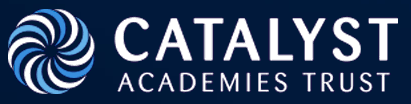 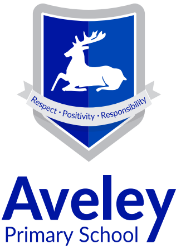 Person Specification: Deputy Headteacher Qualification criteria Qualified to degree level and above Qualified to teach and work in the UK Experience Experience at Lead Teacher, Assistant Head or Deputy Head level (or equivalent) Experience of having worked successfully in at least one school in an urban, multi-cultural setting, teaching students from backgrounds of socio-economic disadvantage Experience of having led, or significantly contributed to, the success of a school through its leadership, ethos, teaching and learning and results Experience of having improved and sustained an effective behaviour management policyExperience with the use of data to inform teaching and learningExperience leading a subject with an impact on whole school practice and outcomesBehaviours Leadership Able to work in close harmony with the HeadteacherEffective management style that encourages participation, innovation and confidence Ability to lead, coach and motivate staff within a performance management framework, including professional development and effective management of under performance Ability to develop the leadership skills of others Strong interpersonal, written and oral communication skills Takes personal responsibility for their own actions Resilience and motivation to lead the school through day-to-day challenges while maintaining a clear strategic vision and direction Genuine passion and a belief in the potential of every student Commitment to the safeguarding and welfare of all pupils Vision and strategy Vision aligned with Aveley Primary School values, aspirations and high expectations of self and others Understands how to set high aspirations and effective strategies for the school including; delivery and prioritisation of leadership management that faces all aspects of curriculum, learning, administration, finance and communication Clear understanding of the strategies to establish consistently high standards of behaviour and commitment to instill these strategiesStrong organisational skills and ability to delegate are essentialUse of data to inform and diagnose weaknesses that need addressing Leading the Learning Understanding of what outstanding teaching practice looks like. How to evaluate, diagnose and implement effective strategies to raise learning standardsLeading External RelationshipsCan skillfully manage and maintain effective working relationships with parents and other stakeholdersOther Commitment to equality of opportunity and the safeguarding and welfare of all pupils Willingness to undertake training This post is subject to an enhanced DBS criminal record check